College of the Redwoods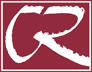 FACILITIES PLANNING COMMITTEEMeeting MinutesApril 19, 2017 * 1:00 pm * FM 112Participants: Sean Patton, Cathy Cox, Julia Peterson, Bob Brown, Garry Patrick, Steven RoperReview meeting minutes from March & April meetingsTree & Brush removal planning on rights-of-way and easementsPG&E: Natural Gas lines have safety exclusion zone for trees & bushes AT&T: Fiber lines require removal of trees & bushes for fiber line protectionWe have vegetation that has grown up over these rights-of-way and easements; the trees and brush MUST be removed for safety reasons.  Vegetation removal is required by the easement holders and we cannot deny them the right to remove vegetation.  They will be removed by PG&E and AT&T.  Stadium tree removal; exploring options for the down trees.  2 options being explored:Chip plant for fuel – the problem is that trees would need to be aged first; we need them off the hill, so either we’d need to stack them somewhere else or the plant would need to store them.Mill them into lumberOther options are being explored to see what the cheapest option for disposal would be.  Environmental Preferable Purchasing Policy draft was distributed and discussed.  The policy was unanimously approved by the members present and participating remotely.To save money, hot water will be turned off in all buildings in the next few weeks except: Dorms, Gym, Student Union, and CDC.  This will also be environmentally friendly.  Faculty and others need to be made aware of this change so that if there are concerns they can be addressed before implementation.Facilities Master Plan was discussed. More feedback is needed from some constituencies, including Facilities.  The plan is on-track as of right now for presentation at the June Board of Trustees meeting.
Review updates/changes to current Facilities Projects: Feminine Hygiene Machines are being installed and stocked now.  Machines will be complementary; no cost.  Total of 11 will be installed campus-wide incl. Del Norte, KT, and Adult Ed.CalRecycle Grant for Track Renovation has been applied to put crumb rubber underlayment on Track.  Update/timeline: ADA Transition Plan (summer 2017) – expect to have architect on contract by this week, plan finished by this summer.Hazardous trees recommended for removal – second review – moved to next meeting.Review related ACCJC Standard: Standard III.B – moved to next meeting.Bookstore: potential facility changes– moved to next meeting.Feedback on Facilities Standards – moved to next meeting.Furniture Standards for the DistrictLandscaping Standards for the DistrictFuture Meetings: Thursday May 4th, Wednesday May 17th , Wednesday May 31st.  Wayfinding SignageIEC Summit, Saturday, April 22 from 9 am – 12 pm FPC Website:  http://internal.redwoods.edu/fpc Next Meeting: Thursday, May 4th, 1:00 pm in FM 112Reminder: Please update your constituents and bring their feedback to the Committee